JUEVES  7 DE MAYO                                                          3°  “A”  “B”  “C”                                                      CIENCIAS NATURALESContenidos: Cuidados de la salud. Medidas de prevención. Dengue.ACTIVIDADES.GUIA  DEL   DOCENTE-Escucha el video que a continuación verás.https://www.youtube.com/watch?v=M0edL8BYM4UEXPLICACIÓN:-En este video has observado lo que le sucedió a Lina por la picadura de esta  sancuda.Lina quiso eliminarla pero no lo logró e igual la picó.Camino a la escuela también se encontró con muchos lugares donde había  mosquitos, hasta en la propia escuela. Ese día no se sintió muy bien y su hermano Martos la llevo a casa, al verla su madre con fiebre comienza a pedir ayuda, pero no la encuentra y decide llamar a emergencias. Cuando el médico la revisa con mucha preocupación le dice a su madre que tenía DENGUE, y desde allí comienza toda una campaña en el barrio para informar sobre este virus y como poder protegerse.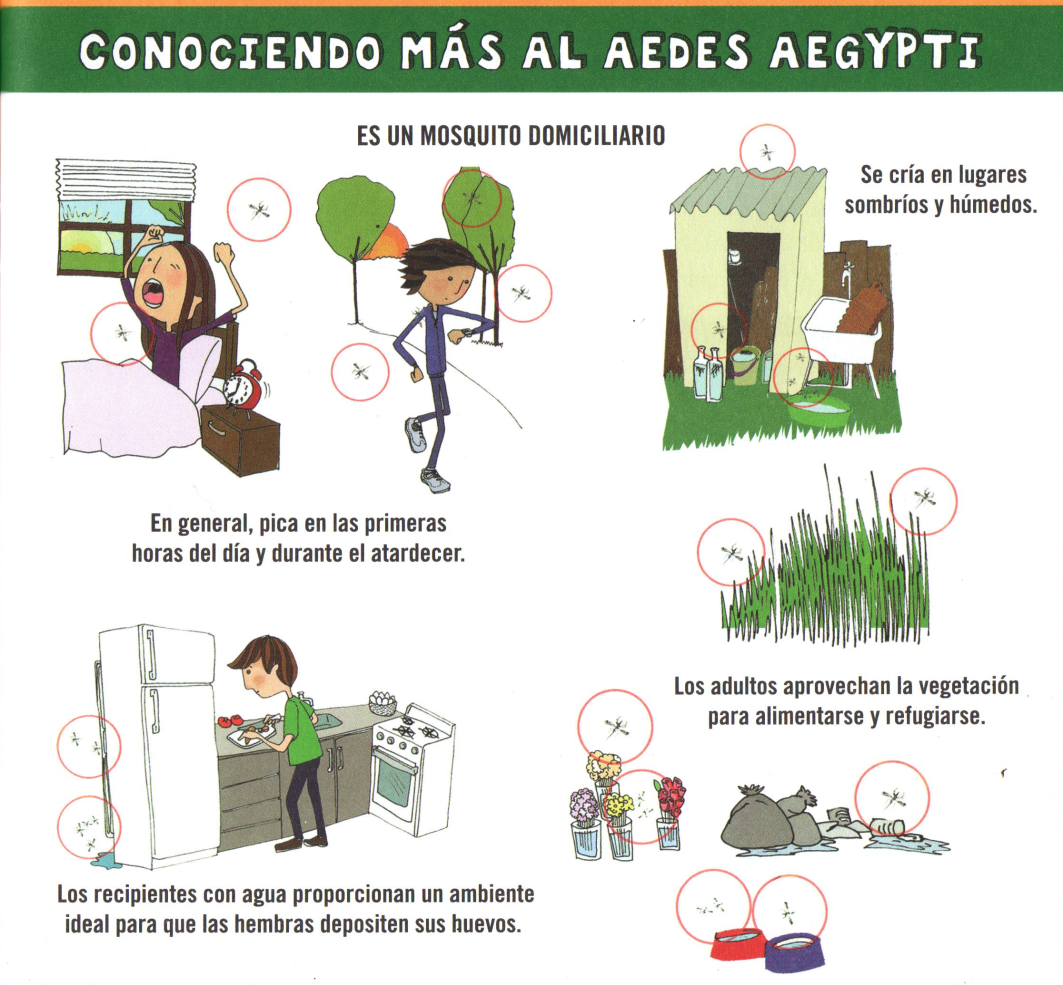 _ Continuamos con la explicación: Observa estas imágenes en power point, nos informamos y conocemos aún más sobre este virus.TRABAJAMOS  EN  LA  CARPETAJueves 7 de Mayo                                         Ciencias  Naturales- Luego de escuchar y ver el video, trabajamos.                                                               ¿Cómo viaja el virus?.1._ Observa las imágenes y escribe como viaja el virus. Acuérdate de la experiencia de Lina, en el video. Recuerda las opciones para hacer tu tarea. (dibujar, imprimir, recortar imágenes,etc).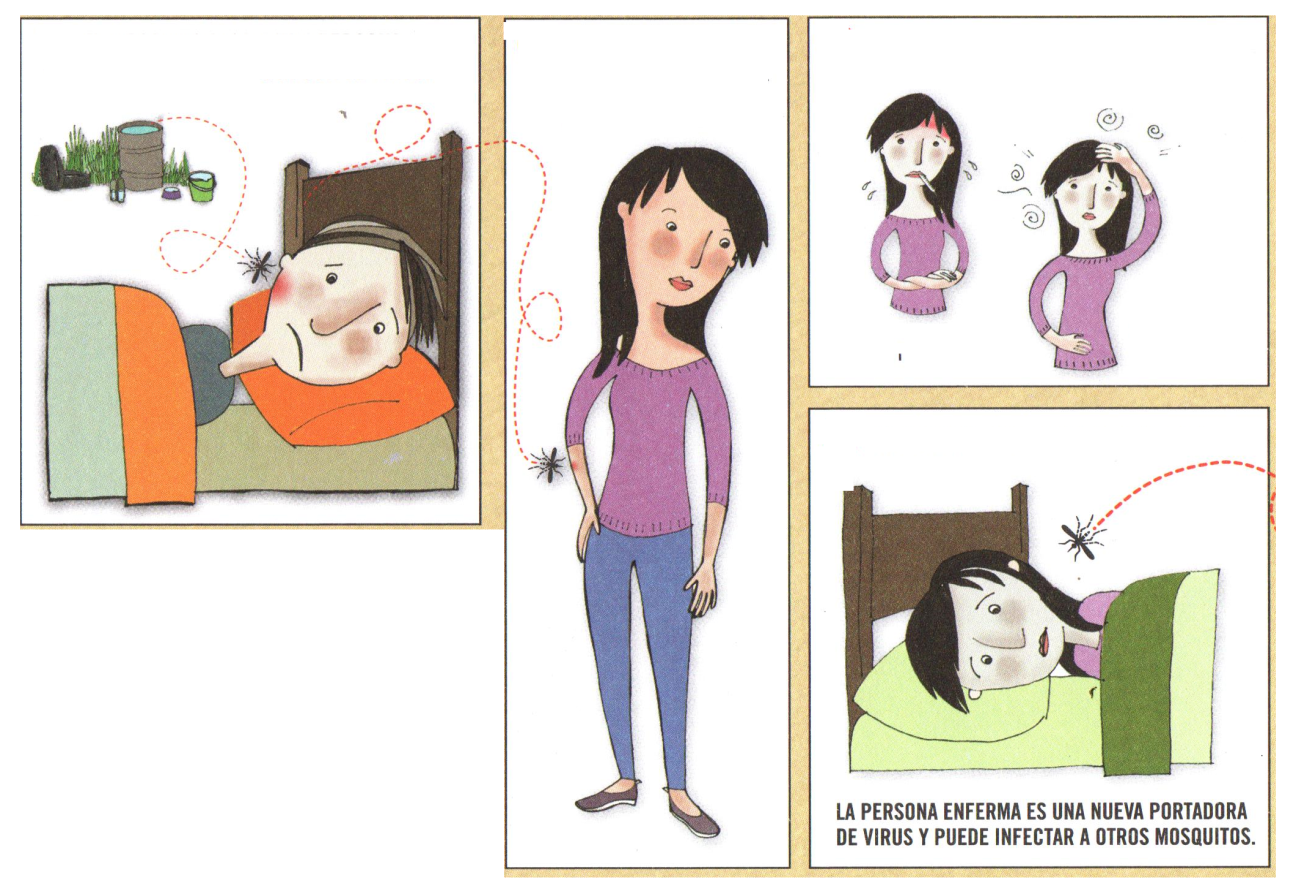 2.- Observa, busca las diferencias que encuentres en estas imágenes y escríbelas en la carpeta.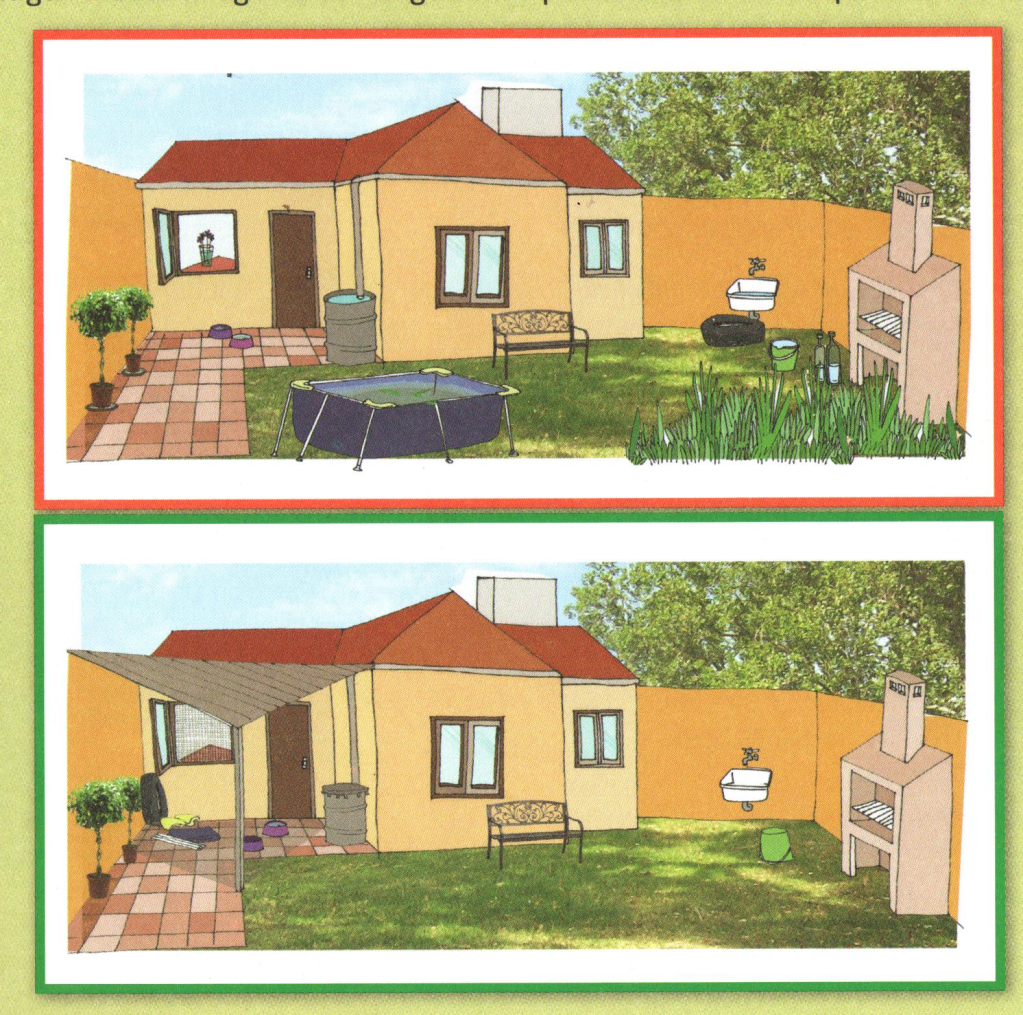 _ Contesta:    ¿En qué lugar crees que el mosquito no entraría?.3.-   Sopa sin mosquito.Encuentra las 9 palabras escondidas.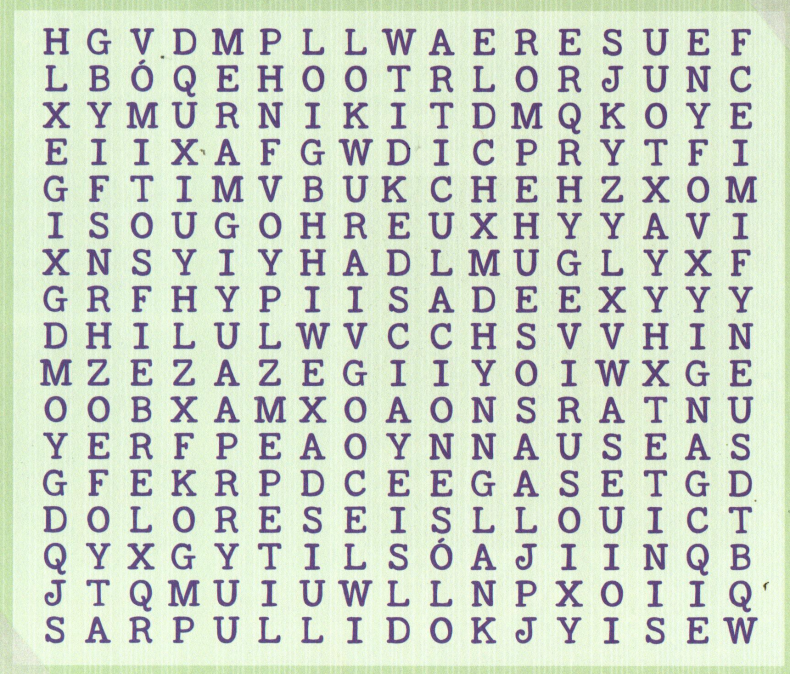  OPCIONES: Puedes hacerlo en hoja rayada, copiarlo y buscar las palabras o imprimir.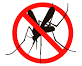 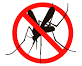 ¡RECUERDA,   SIN   MOSQUITO  NO  HAY    DENGUE!